Собрание Совета Ассоциации песочной терапииФорма проведения: обсуждение рассматриваемых вопросов и голосование в общем чате Совета Протокол № 8/23от 19.11.2023г.Повестка дня:Организация и проведение II ежегодного онлайн-форума АПТ (третьи выходные ноября)04.09.2023 в Совете АПТ Деникиной Инной был поставлен вопрос об организации и проведении II ежегодного онлайн – Форума АПТ. Форум должен состояться 18-19 ноября 2023г. Проведение Форума должно соответствовать Положению о мероприятиях АПТ.
Заявленные вопросы к обсуждению в Совете АПТ:Подготовительный этап включил в себя: формирование организационного комитета (выбор председателя орг. комитета и распределение обязанностей между членами орг. комитета), формулирование ведущей темы и названия мероприятия, прием заявок (заканчивается за месяц до мероприятия), формирование плана и расписания мероприятия.Деникиной Инной были определены следующие участки работы для организации мероприятия:
1. Создание Гугл формы участников форума, сверка со списками членов ассоциации, формирование списков участников форума, рассылка по почте ссылки на участие 
2. Прием заявок от выступающих, согласование заявок с орг. комитетом и оформление анонсов выступлений в соц. сетях: ВКонтакте и ТГ. Оформление и размещение готовой программы форума. 
3. Предоставление площадки для онлайн встреч: ZOOM, SberJazz Яндекс телемост и т.д. Организация эфира, администрирование эфира, представление ссылки на платформу, запись мероприятия. 
4. Нарезка записи на выступления в течении суток после форума (для тех, кто оплатит запись – доступ должен быть предоставлен в течении 1-2 суток). 
5. Автовебофис: регистрация и создание онлайн школы, создание мероприятия, последующее размещение материалов форума в ЛК, создание платежки для оплаты тарифа «запись» 
6. Секретарь мероприятия: ведение протокола мероприятия, фиксация решений орг. Комитета, подготовка отчета о проведенном мероприятии
7. Методист мероприятия: обеспечивает супервизорскую и методологическую поддержку спикерам и авторам МК по запросу или если МК проводится автором впервые на конференции 
8. Создание удостоверений участия для участников форума. 
9. Интервьюер: нужно будет у спикеров взять интервью о их выступлении, по-сути это анонс – приглашение, зазывание участников форума именно на свой доклад. Для этого вам нужно будет договориться с докладчиком, встретиться онлайн, записать интервью, передать его коллеге, который отвечает за размещение анонсов (см. пункт 2). 
Предложение: орг.комитет будет состоять из 9 участников, из которых будет избран председатель орг. комитета и далее, работа будет осуществляться согласно положению о мероприятиях: будем определяться с темой форума и думать над программой, над линейками и т.д.Со своими предложениями участвовать в орг.комитете выступили Зверева А. (п.1,2,8), Коломийцева О.(п.7,9), Деникина И. (п.5), Демидова Т. (п.6, 7,9), Кулыгина Ю. (п.2), Аникина О. (п. 8), Зиновьева Е. (п.7), Забалуев А. (п.7), Сакович Н. (п.7)В процессе обсуждения и договоренностей пункт 7 оставили за Зиновьевой Еленой. Неразрешенными остались п. 3 и 4.04.09.2023 Президентом АПТ Деникиной Инной был создан чат «АПТ. Орг.комитет Форума», в который вошли:1\Деникина Инна2\Зверева Алена3\Коломийцева Оксана4\Демидова Татьяна5\Кулыгина Юлия (с 11.09)6\Аникина Ольга (с 11.09)7\Зуева Татьяна (с 27.09)8\Зиновьева Елена (с 13.09)В чате обсуждались следующие вопросы, касающиеся организации и проведения Форума АПТ:1\ Распределение обязанностей между членами орг. комитета, определение зоны ответственности за определенный участок работы.Закрепили:
Пункт 1 Создание Гугл формы участников форума, сверка со списками членов ассоциации, формирование списков участников форума, рассылка по почте ссылки на участие. *alenazvereva_psy Алена Зверева
 Пункт 2 Прием заявок от выступающих, согласование заявок с орг. комитетом и оформление анонсов выступлений в соц. сетях: Вконтакте и ТГ. Оформление и размещение готовой программы форума. *cooljulia Юлия Кулыгина
 Пункт 5. Автовебофис: регистрация и создание онлайн школы, создание мероприятия, последующее размещение материалов форума в ЛК, создание платежки для оплаты тарифа «запись» *innadenikina Инна Деникина
 Пункт 6. Секретарь мероприятия: ведение протокола мероприятия, фиксация решений орг. Комитета, подготовка отчета о проведенном мероприятии. *tld68 Татьяна Демидова
 Пункт 7. Методист мероприятия: обеспечивает супервизорскую и методологическую поддержку спикерам и авторам МК по запросу или если МК проводится автором впервые на конференции. Елена Зиновьева
 Пункт 8. Создание удостоверений участия для участников форума. *anikina_psysand Ольга Аникина
 Пункт 9. Интервьюер: нужно будет у спикеров взять интервью о их выступлении, по-сути это анонс – приглашение, зазывание участников форума именно на свой доклад. Для этого вам нужно будет договориться с докладчиком, встретиться онлайн, записать интервью, передать его коллеге, который отвечает за размещение анонсов (см. пункт 2). *miauka33 Оксана Коломийцева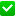 2\ Выбор председателя орг.комитета.Голосование –  за Деникину проголосовало 5 человек: Демидова Т., Коломийцева О., Зверева А., Аникина О. ( на 04.09 «единогласно)3\Название Форума и визиткаПредложено 4 варианта название форума«Новые шаги» и визитку для размещения в соц.сетях. (Деникина И.)«Шаг в будущее» (Кулыгина Ю.) «Песочная терапия в условиях турбулентного мира» (Зиновьева Е.) «Шаги навстречу» (Аникина О.) В обсуждении названия Форума участвовали: Зверева А., Демидова Т., Коломийцева О., Деникина И., Кулыгина Ю., Зиновьева Е., Аникина О.Из четырех вариантов «единогласно» (7 голосов: Зверева А., Демидова Т., Коломийцева О., Деникина И., АникинаО, Кулыгина Ю., Зиновьева Е.) проголосовали за «Новые шаги» Песочная терапия в условиях турбулентного мира и визитку для размещения в соц.сетях.4\ Создание онлайн школы АПТ на Автовебофисе Созданием школы занималась Деникина И. Тестировали Коломийцева О., Демидова Т., Зверева А.К 9.10 школа была создана. Отчет Деникиной И.:1. Регистрация домена https://sandtherapyassociation.autoweboffice.ru
2. Настройка логина
3. Связка со своим расчетным счетом Модульбанка, формирование платежной системы Домена https://sandtherapyassociation.autoweboffice.ru/ и ИП Деникина И.В.
4. Оплатила 2 месяца обслуживания АВО с расчетного счета Ассоциации = 2.000 (в месяц стоимость 1.000 – теперь будет постоянным платежом)
5. Создание доменной почты на сайте
6. Связка доменной почты с АВО
7. Создание формы для рассылки https://sandtherapyassociation.autoweboffice.ru/?r=fp&id=1&vc=2633dcf0a1c3279e932f5ded3bcb2b6e (она будет вшита на сайте). Когда члены Ассоциации подпишутся можем делать массовую рассылку по Е-мэйл адресам.
8. Создала две «платежки»
• Бесплатное онлайн - участие (для членов АПТ) https://sandtherapyassociation.autoweboffice.ru/?r=ordering/cart/as1&id=1&clean=true&lg=ru&Settings[hideColQuantity]=1&Settings[hideColDelete]=1
• Платное участие (запись) https://sandtherapyassociation.autoweboffice.ru/?r=ordering/cart/as1&id=2&clean=true&lg=ru&Settings[hideColQuantity]=1&Settings[hideColDelete]=1.Определили схему взаимодействия с участниками и их сверку: Участники «ПОКУПАЮТ» бесплатное участие и автоматически проходят регистрацию на Автовебофисе. Таким образом собирается база данных участников форума, которым потом на их Е-мэйл, который они оставят при регистрации, будут отправлены письма с программой, с ссылкой на онлайн участие.Деникина И. пересылает список зарегистрировавшихся Зверевой А.Зверева А. сверяет его - являются ли они членами Ассоциации и если не являются, то писать им об этом и предлагать или стать членом Ассоциации, или оплатить платное участие. Зверева А. создает список ФИО участников форума, который потом передашь Аникиной О. для удостоверений участия на форуме.5\ Составление анонса Деникина И. предложила вариант, освещающий сроки проведения форума, его название, цели и задачи мероприятия, приглашения спикеров и наличие методической поддержки.В обсуждении участвовали: Коломийцева О., Демидова Т.Анонс о Форуме разместили в соц.сетях.6\ Сбор заявок от спикеров  ( отв. Кулыгина Ю.) и проведение интервью (отв. Коломийцева  О.)Срок приема заявок – до 20.10.2023В обсуждении поднимались вопросы о количестве заявок, времени на одно выступление и количество докладов в день.Определили: 14-15 докладов, по 7 в день, по 40 минут и 10 минут перерыв плюс 1 час на обед • Формат проведения: онлайн при присутствии спикера в эфире 
• Доклады, круглые столы, секционные заседания: акцент на теоретические и научные знания, исследования и обобщение полученного опыта, методологию.Кулыгина Ю. создала форму заявки и  канал в ТГ https://t.me/newstep_sandpsyassociation для сбора заявок от спикеров.Дифференцировали ответственность за  сбор заявок от спикеров (Кулыгина Ю.) и от участников (Зверева А.) Обсуждался вопрос о конфиденциальности выкладывания в сеть докладов и материалов спикеров и индивидуального подхода к каждому спикеру при взаимодействии .21.10 было подано 14 заявок.Формат интервью обсуждали Деникина И., Коломийцева О. Зверева А., Демидова Т.: был принят формат 3-4 минут в форме вопросы-ответы. Во всех соц. сетях АПТ были выложены интервью Коломийцевой О. со каждым заявленным спикером.Сложности:- разделение обязанностей при регистрации желающих участвовать в Форуме и резмещении их в ТГ или по гугл-форме. В обсуждении участвовали Деникина И., Зверева А., Кулыгина Ю. Сделали как удобно тому, кто отвечает за свою часть аудитории (спикеры – КулыгинаЮ., участники – Зверева А.)- проверка и правильность в написании регалий спикеров7\ Составление Программы ФорумаНа основе представленных заявок была предложена Программа:Формат: 40-45 минут выступление.7 выступлений в день.10 минутные перерывы.В составлении Программы приняли участие Демидова Т., Деникина И,. Программу составили с учетов тем выступающих  и часовых поясов для спикеров.22.10 «за» программу и расписание проголосовали 7 человек (Деникина И., Зверева А., Кулыгина Ю, Аникина О., Коломийцева О., Зиновьева Е., Демидова Т). «Против» никтоС 27.10 В сетях были размещены анонсы выступления каждого спикера (отв. Кулыгина Ю., Коломийцева О.)30.10 Программа форума была опубликована в соц.сетях.(см. Приложение 1)Произведена замена спикера на другого, так как не было выполнено условие непосредственного присутствия на Форуме. Тарасова Галина сняла себя с выступления. (13.11) Замена: Коновалова ЛарисаПроголосовали единогласно, внесли изменения в расписание форума, разместили в соц.сетяхСложности:- не связаться со спикером и не уточнить выступление- снятие с выступления спикера- перенос выступления после опубликования Программы 8\ Организация методической поддержки для спикеров (отв. Зиновьева Е.) через тот же канал в ТГВ обсуждении формы представления доклада спикера на Форуме участвовали Деникина И, Кулыгина Ю, Коломийцева О., Зиновьева Е.: пришли к мнению предложить написать небольшую аннотацию.9\ Финансовый вопрос
Стоимость Мероприятия
• Форум: онлайн участие (предоставляется ссылка при регистрации на мероприятие) - бесплатно и запись – 2500 руб. для членов ассоциации (3800 руб. для всех остальных).Во время регистрации начались сложности с выяснением задолжностей членских взносов, а также желанием вспупить в АПТ, чтобы получить бесплатное участие в Форуме. Сложности состояли в количестве запросов и неумении читать информацию до конца. 10\ Размещение постов в соц.сетяхПосты составлялись Деникиной И., обсуждались и редактировались всеми участниками орг.комитета К 25.09 были сформированы основные посты, отражающие название, цели и задачи форума, информацию для спикеров12\Регистрация участников (отв.Зверева А.)Зверева А. предложила и создала следующую форму оформление участников (Гугл-форма)1. Фамилия Имя Отчество
2. Дата рождения
3. Контактный телефон
4. Адрес электронной почты
5. Страна и город проживания
6. Где вы обучаетесь/ обучались песочной терапии
7. Ваш статус в АПТ (на выбор статусы) (ред.)https://docs.google.com/forms/d/1IjTF9OzcEoxsLRe3s2WouyJHw64duGxnfRa8Yt7VbMc/editРегистрация на Форум по ссылкам
• Онлайн участие для членов АПТ
https://sandtherapyassociation.autoweboffice.ru/?r=ordering/cart/as1&id=1&clean=true&lg=ru&Settings[hideColQuantity]=1&Settings[hideColDelete]=1
• Запись или участие не членов АПТ
https://sandtherapyassociation.autoweboffice.ru/?r=ordering/cart/as1&id=2&clean=true&lg=ru&Settings[hideColQuantity]=1&Settings[hideColDelete]=1Определили завершение регистрации – 16.11.Сложности:- не проходят регистрацию до конца. Обнаружили через сверку с онлайн школой (Деникина И., Зверева А.) Последние списки отредактированные составлены 16.11. В Форуме приняли участие:17 спикеров
77 слушателей
13 купили запись 
 ИТОГО: 107 участников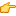 13\ Определение площадки для проведения, организации записи и нарезки выступлений. (отв. Зуева Т.)Предложение Деникиной: обратиться за поддержкой к Будакову С. и Трибунскому И. о возможности сотрудничества. Получен отказ. Тестирование SberJazz, освоение площадки PruffmeОбсуждение выбора площадки Зуева Т., Деникина И. Остановились на Zoom. Предоставила площадку Коломийцева О., админ Зуева Т.17.11 – сверка технической части14\Вопрос (Кулыгиной Ю.) об инфоподдержке ФорумаОбсуждали Деникина И., Демидова Т., Коломийцева О, Кулыгина Ю., Аникина О. Решили обойтись своими силами. Деникина И. договорилась с Русским Журналом Сэндплей об информационной поддержке друг друга.
16\ Вопросы про удостоверения (отв. Аникина О.) Если спикер, то в удостоверении пишется, с чем выступил на таком-то мероприятии.
Если просто участник,. - что участвовал на таком -то мероприятии. Удостоверения на 14 ч.Образцы сертификатов представлены Аникиной О., выложены в группы ВК Для выдачи удостоверений решено произвести сверку участников в два дня Форума (в каждом дне 3 точки сверки присутствия:после первого выступления, после обеда и в конце дня.)В обсуждении необходимости сверки участвовали Деникина И., Коломийцева О.Сверку взяли на себя Зверева А. – 19.11, ДемидоваТ. – 18.1117\ Правила проведения конференцииПредложение Аникиной О.Оргкомитет предлагает соблюдать во время конференции следующие правила:

1. Правило Конфиденциальности: информация о других участниках является конфиденциальной и разглашению не подлежит.
2. Запись видео, аудио, фото прерогатива Оргкомитета конференции.
3. Использование материалов конференции допускается с указанием источника (названия конференции и ведущего/автора мастер-класса или доклада).
4. Отключить другие виды связи и отключать микрофон при появлении лишних шумов.
5. Соблюдать очередность высказываний, поднимать руку.
6. Заходить в конференцию под своим именем, написанным на английском. «Непознаваемые» аккаунты не будут допущены в залы либо будут перемещены в «зал ожидания».
7. Проверьте настройки звука и видео на ваших носителях, заранее: ваше видео должно быть включено, а звук выключен.
8. Для ведущих: просим ведущих придерживаться профессиональной позиции нейтральности и не допускать политических дебатов и выражения личных точек зрения.
9. Для участников: просим вас не инициировать дискуссий на политические темы на мастер-классах, так как конференция — это площадка для обмена профессиональным опытом и не подразумевает подобного рода дискуссийПредложение взяли к рассмотрению для дальнейшей работы.Вывод:Организация была проведена на хорошем уровнеII ежегодный онлайн-форум АПТ состоялся в запланированное время(третьи выходные ноября)Общение в чате орг.комитета проходило на взаимообмене информацией, обсуждением вариантов, под руководством ПредседателяЧто хорошо получилось:
1. Четкое сотрудничество по спискам, ясная таблица участников, список по алфавиту, 4 раздела (спикеры, слушатели, покупка записей, «неясные»);
2. Анализ различных площадок проведения форума – на будущее, кроме ZOOM, будем иметь в виду pruffme.com (можно взять площадку на месяц, до 300 участников.
3. Отличная программа, интересные темы.
4. Связка Автовебофис + банк + касса работают. 
5. Автовебофис запустился и если первые регистрации были сложными, то потом все сложилось наилучшим образом.
6. Поддержка друг друга, подхватывали с помощью, особенно Зверева Алена и Коломийцева Оксана – спасибо вам большое.Сложности1. Файл документа с программой для закачки на сайт – пришлось делать коррекцию по ошибкам – было много синих и красных подчеркиваний. Чтобы закачать – пришлось править. А это время, которое не потратил ответственный за это человек, а потратила я. Окончательный вариант с измененной программой – тоже делала коррекцию по абзацам и по ошибкам (чтобы сделать ссылку на документ с измененной программой). В последующем, за файл документа программы, его оформление и проверка на ошибки (и лексические, и грамматические) – несет ответственное лицо.
2. Кто работает со спикерами: принимают заявки, помогают с заявкой, проясняют форму участия (чтобы спикеры по ходу подготовки не меняли форму участия), отслеживают их регистрацию в списках участников, создают анонсы текстовые, делают интервью, сопровождают их на всех этапах подготовки и ответственны за их выход на выступление.
3. Информирование участников – самая большая трудность. С одной стороны – формируем новый источник информации – адресную рассылку по почте, с другой – ВК, ТГ, чаты во ВК тоже плохо читаются. Надеюсь, что народ уже понял, что активность Ассоциации вернулась и будут просматривать ВК и ТГ более активно.
4. Обозначить ответственного за начальные посты - совсем об этом не подумала и пришлось первые посты сочинять самой + Оксана правила. Задача в начальных постах: раскрыть идею мероприятия, пригласить, соблазнить, информировать.
5. Выбор ведущих мероприятия. Я обращалась к орг.комитету, кто готов разделить со мной ведение мероприятия - никто не ответил. Обратилась лично к Оксане - будем вести вместе, сменяя другу друга. Невозможно два дня быть все время в центровой позиции.
6. Сверка присутствующих, т.к. бесплатное мероприятие, но часы которого учитываются при "статусах". Сразу не подумали об этом. Ответственные: Таня Демидова и Алена ЗвереваРешение:Создать сборник по итогам ФорумаОсвободить Президента, делегировать полномочия (дополнить орг.комитет ответственным за написание постов, выбрать ведущего мероприятия) Соблюдать границы переписки, возможно сделать общий чат мероприятия для единого информирования участниковБолее четко обозначать обязанности каждого члена командыОрганизация «справочного бюро» для ответов на вопросы участниковПроверять поступающую информацию от участников (путаница с почтами, двойными регистрациями, со статусами спикеров…)Выходить в эфир под своим именемИметь запасные варианты выступлений на случаи отмены выступленийПредседатель орг.комитета: _________________________(И. Деникина)Секретарь орг.комитета:_____________________(Т. Демидова)ПРИЛОЖЕНИЕ 1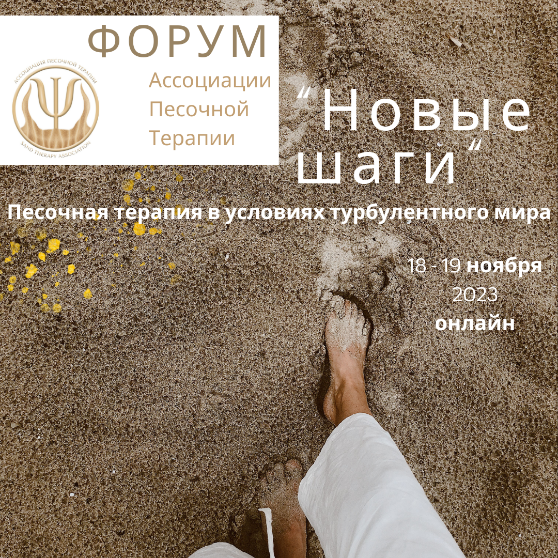 РАСПИСАНИЕ II онлайн ФОРУМА АПТ «НОВЫЕ ШАГИ» , 18-19.11.2023

СУББОТА
10.15 ОТКРЫТИЕ ФОРУМА: приветствие коллег, отклики участников о возрождении мероприятий Ассоциации
10.45 – 11.25 (40 минут) - круглый стол. Спикеры круглого стола: Инна Деникина и Оксана Коломийцева. Елена Зиновьева - приглашенный гость на круглый стол.
11. 30 – 12.10 (40 минут) – ГалинаТарасова
12.15 – 12.55 (40 минут) – Юлия Гунина
13.00 – 13.40 (40 минут) – Татьяна Селищева
13.45 – 14.45 – обед
14.45 – 15.25 (40 минут) — Артём Забалуев
15.30 – 16.10 (40 минут) – Ольга Захарьящева
16.15 – 16.55 (40 минут) – Наталья Сакович
16.55 – 17.15 – завершение первого дня, рефлексия, отклики.
ВОСКРЕСЕНЬЕ
10.15 –10.55 (40 минут) – Лариса Исламова
11.00 – 11.40 (40 минут) – Ольга Аникина/ Наталья Хитрова
11.45 – 12.25 (40 минут) – Юлия Кулыгина
12.30 – 13.10 (40 минут) – Ольга Никитина
13.15 – 14.15 – обед
14.15 – 14.55 (40 минут) – Алёна Зверева
15.00 – 15.40 (40 минут) – Татьяна Демидова
15.45 – 16.25 (40 минут) – Марина Рублёва
16.30 – 17.00 – ЗАВЕРШЕНИЕ ФОРУМА: что взяли, с чем уходят, пожеланияПрограмма  II онлайн ФОРУМА  АССОЦИАЦИИ ПЕСОЧНОЙ ТЕРАПИИ
«НОВЫЕ ШАГИ . Песочная терапия в условиях турбулентного мира».
18-19 ноября 2023 г

18 ноября, суббота

10.15 ОТКРЫТИЕ ФОРУМА: приветствие коллег, отклики участников о возрождении мероприятий Ассоциации.
10.45 – 11.25 Круглый стол "Жизнь песочного терапевта в Ассоциации песочной терапии".
На круглом столе состоится обсуждение роли профессионального общения в становлении профессиональной идентичности психолога - песочного терапевта.
Будут раскрыты тезисы: о том, что стать песочным терапевтом, обрести эту идентичность можно только в кругу коллег - песочных терапевтов, показывая им свою работу, советуясь, коллегиально общаясь; о ключевых составляющих профессиональной идентичности песочного терапевта; о роли профессионального общения в среде коллег и результатах, которые получает каждый член сообщества. Этика, наблюдение, помощь, поддержка, обратная связь, причастность, инициация - роль сообщества в жизни психолога, и особенности песочной терапии - нюансы, секреты, отличия от других модальностей .
Песочная терапия - особый отдельный вид терапии или эксперимент? Законы, правила, особенности песочной терапии. Носители метода - песочные терапевты. Цели и задачи Ассоциации песочной терапии. АПТ как место, куда можно обратиться, где можно ощутить причастность, стать частью сообщества. Какие планы у Ассоциации, какие формы работы и сотрудничества - обсудим на круглом столе.

Спикеры круглого стола: Инна Деникина, г. Санкт-Петербург - Президент Ассоциации песочной терапии, психолог, песочный терапевт, психоаналитик, гештальт-терапевт, семейный терапевт, супервизор АПТ, ОППЛ, МГИ. Оксана Коломийцева, г. Санкт-Петербург - член Совета АПТ, психолог, гештальт-терапевт, супервизор МГИ.
Приглашенный гость - Елена Зиновьева. г. Санкт-Петербург. Психолог, кандидат психологических наук, доцент кафедры психологии личности СПбГУ, супервизор ОППЛ, лауреат премии за учебно-методическую работу СПбГУ, обладатель сертификата Европси «Международная практика психологического консультирования».

11.30-12.10 Доклад «Техники песочного рисования (sand-art) для исследования адаптивных возможностей и устойчивости человека»
В ходе доклада будут представлены техники песочного рисования (sand-art) для исследования адаптивных возможностей и устойчивости человека.
Докладчик Ольга Никитина, г. Санкт-Петербург. Магистр психологии, психолог-консультант, педагог-психолог высшей квалификационной категории, преподаватель очных и онлайн курсов повышения квалификации для педагогов и психологов института ИПП Иматон, частный практик, автор, разработчик и исследователь технологий применения метода sand-art в психолого-педагогической практике, супервизор АПТ.

12.15 – 12.55 Доклад "Работа с матерями, воспитывающих детей с ОВЗ, ресурсами песочной терапии на примере социального проекта “Отдохни мама”".
В докладе раскрывается важность и специфика психологических и социальных особенностей матерей, воспитывающих детей с ОВЗ. Мы затронем такие аспекты, как особенности эмоциональной сферы, личностная тревожность, принятие себя как социальной личности, переживание травматического стресса, стрессоустойчивость. А также нами будет показана работа ресурсами песочной терапии на примере социального проекта “Отдохни, мама”.
Докладчик Юлия Гунина, г. Нерюнгри, Республика Саха Якутия, - аналитический кризисный практикующий психолог, педагог - психолог с медицинским образованием, песочный терапевт, специалист АПТ, ведущая семинаров, мастер классов, автор рабочей тетради для родителей “Когда эмоции через край”, спикер международных конференций, руководитель Саха-Якутского ПАПТ и Мастерской семейной психологии ЮГ .

13.00 – 13.40 Доклад "Роль песочной терапии в развитии детей с ограниченными возможностями здоровья"
В докладе будет представлен опыт практической работы: эффективный, доступный, естественный способ развития и коррекции детей с ОВЗ с использованием метода песочной терапии. Рассмотрен алгоритм движения от простого к сложному и применение разнообразных игровых подходов, приемов и атрибутов впрактической деятельности с детьми. Полученные навыки также будут полезными в консультационной работе с семьями, воспитывающими ребенка с «особым» развитием для повышения психолого-педагогических знаний родителей в вопросах организации песочной мастерской в домашних условиях.
Докладчик Татьяна Селищева, г. Усть-Илимск – клинический психолог, коррекционный (специальный) психолог, педагог-психолог, песочный терапевт, медиатор, Действительный член ОППЛ, член Ассоциации песочной терапии. Государственное общеобразовательное казённое учреждение Иркутской области специальная (коррекционная) школа г. Усть-Илимска. Россия, Иркутская область

13.45 – 14.45 – обед

14.45 – 15.25 - Доклад «Семейная доска в работе с актуальными семейными проблемами».
Из доклада Вы узнаете как выявлять нарушенную семейную иерархию, размытые границы, симбиотические отношения, эмоциональные и физические разрывы. Узнаете на каких уровнях можно выстраивать работу с семьей, где находить ресурсы, как работать с кризисами.
Докладчик Артём Забалуев, г. Санкт-Петербург - Семейный и кризисный психолог, психоаналитик, аналитический психолог, наставник, супервизор АПТ

15.30 – 16.10 Доклад "Плассотерапия в работе со стрессом войны".
В докладе будут представлены основные последствия стресса войны, методы диагностики и техники плассотерапии в работе с бойцами, семьями участников СВО, а также с семьями погибших.
Докладчик Ольга Захарьящева, г. Рязань -медицинский психолог, кризисный психолог, специалист Ассоциации песочной терапии (СПб), преподаватель Института психологии, педагогики и социальной работы РГУ им. С.А. Есенина, директор АНО ЦППСП «Ресурс», автор МАК "Пятая стихия".

16.15 – 16.55 Доклад: «Универсальные компетенции и актуальные потребности: трансформация образования и «новая» грамотность в области песочной терапии»
В докладе будут рассмотрены базовые, так называемые «универсальные» компетенции специалистов в области песочной терапии, в том числе в ситуации актуальных потребностей клиентов. Что является дефицитным в плане подготовки специалистов? Какие новые компетенции должны появиться в ответ на потребности клиентов?
Докладчик - Наталья Сакович, г. Минск, Республика Беларусь. Практикующий психолог высшей категории, сертифицированный арт-терапевт, сказкотерапевт и песочный терапевт с 29-летним стажем. Действительный член, Супервизор, член Совета Ассоциации песочной терапии. Автор 14 книг, 15 сборников и книг в соавторстве и более 100 статей в различных изданиях. Действительный член и супервизор Ассоциации арт-терапии. Автор диагностического комплекса «Песочная терапия» («Амалтея» Спб). Член президиума Сообщества сказкотерапевтов. Руководитель секции «Кризисная песочная терапия» Ассоциации песочной терапии. Международный член Американской психологической ассоциации (АРА). Международный член Американской ассоциации арт-терапии (ААТА).Номинант конкурса Золотая Психея 2017г. Дипломант 1 степени Мин Обр Беларусь. Диплом победителя 1 степени IV Всероссийского Конкурса программ и методических материалов. Многочисленные Дипломы, грамоты и благодарности за участие спикером в мероприятиях АПТ, АТА, Сообщества Сказкотерапевтов, ЦПСО “Точка Пси”.

16.55 – 17.15 – завершение первого дня, рефлексия, отклики.


19 ноября, воскресенье

10.15 –10.55 Доклад «Всё в твоих руках» . Интеграция песочных и арт-технологий в работе с запросами клиентов. По мотивам семинара Ольги Гарковец.
В докладе будет представлен опыт работы с клиентскими запросами по осознананию и принятию собственных ресурсов и опоры на них в непростое время. Будет освещена интеграция арт и песочных техник в работе с клиентами.
Докладчик - Лариса Исламова, г. Челябинск. Специалист АПТ, руководитель Южно-Уральского представительства АПТ, педагог-психолог высшей категории, магистр психологии, клинический психолог, член Арт терапевтической ассоциации.

11.00 – 11.40 Доклад "Моя душа как в бурю океан, сезон штормов никак не прекратиться". Детские терапевты в «сезон штормов».
Социальные потрясения последних лет влияют на всю семейную систему. Специалисты, работающие с детьми иподростками, сталкиваются с изменениями запросов и от детей, и от их родителей – это необычные страхи, трудности адаптации в связи с переменой места жительства, длительные разлуки с близкими. В докладе мы будем размышлять о том, что изменилось в работе детского терапевта, какие новые навыки и компетенции нам нужны в связи с непреходящим «сезоном штормов». Родители нашего клиента являются важной составляющей процесса терапии ребенка. Их эмоциональное состояние, отношения с терапевтом и установки на терапию зачастую влияют на успех нашей работы. Когда в мире происходят дестабилизирующие события, родитель часто теряет устойчивость. В докладе будут представлены технологии создания рабочего альянса с родителем, нормализация его эмоционального состояния, понимающее возвращение ответственности в «сезон штормов».
Докладчики: Ольга Аникина, г. Рязань. Клинический психолог, психодраматерапевт, специалист АПТ, руководитель представительства АПТ в г. Рязань.
Наталья Хитрова, г. Рязань. Клинический психолог, психодраматерапевт, песочный терапевт, специалист Ассоциации песочной терапии, член актива Секции «Психодрама с детьми» Ассоциации психодрамы России, ведущая детских психодраматических групп и обучающих программ по детской психодраме, со-организатор «Мастерской детской психодрамы» в г. Рязань.

11.45 – 12.25 Доклад «Я выбираю себя. Техники песочной терапии в вопросах экзистенциального выбора».
Вопросы экзистенциального выбора становятся главным фокусом психологов и психотерапевтов во времена глобального мирового кризиса. В докладе будет представлен авторский взгляд на возможности песочной терапии в работе с ситуациями экзистенциального выбора и продемонстрирована уникальность метода в осознании подлинных ценностей бытия. Выводы автора основаны на 25-летнем опыте научно-практической работы.
Докладчик Юлия Кулыгина, г. Санкт-Петербург, Москва. Психолог, бизнес-консультант. Сертифицированный специалист по экзистенциальной психологии и психотерапии, по системной песочной терапии, по юнгианской песочной терапии, по плассотерапии, по кинотерапии, по работе с психотравмой. Обладатель сертификата Европейской Федерации Психологических Ассоциаций Европси «Международная практика психологического консультирования». Многократный номинант национального конкурса "Золотая Психея". Номинант премии " Самый неВлиятельный человек в сфере культуры Санкт-Петербурга". Организатор и соавтор международной программы обучения и развития песочных терапевтов «Креативная экспедиция». Соавтор первого русскоязычного издания по юнгианской песочной терапии «Креативная экспедиция. Технология прорыва», изданной при поддержке АПТ. Организатор и участник Всероссийских и Международных конференций по психологии, психотерапии, сексологии, арт-терапии, образованию, бизнес-технологиям. Автор методик в области психологии лидерства, психотерапии аутентификации и исследовании бессознательного. Член Совета и руководитель Московского представительства Ассоциации песочной терапии.





12.30 – 13.10 Доклад «Презентация результатов диагностики учащихся с интеллектуальными нарушениями после прохождения программы по адаптации к общеобразовательному учреждению с применением песочной терапии «Путешествие в песочный город».
В докладе будет представлена информация о сложности адаптации учащихся с интеллектуальными нарушениями, прошедших ПМПК, к общеобразовательному учреждению. Также будут озвучены основные трудности учащихся, определены основные критерии, которые взяты для диагностики. В результате первичного обследования были определены основные трудности учащихся и спланирована коррекционно-развивающая работа, которая учитывала и индивидуальные особенности учащихся, и групповую динамику. Коррекционная работа проводилась с использованием комплексной сказкотерапии в сочетании с классической песочной терапией.
Докладчик Лариса Коновалова, г. Назарово, Красноярский край. Педагог-психолог КГБОУ «Назаровская школа» , плассотерапевт, магиистрант 2 курса Томского государственного педагогического университета, факультет психологии и специального образования. ЧленОбщероссийской общественной организации «Федерации психологов образования России» с 2023 года.


13.15 – 14.15 – обед


14.15 – 14.55 Доклад «Кризисы семьи. Работа с парой в песочном пространстве»
В докладе будут озвучены кризисные этапы семьи, законы семейной системы, будет представлена техника диагностики кризиса семейной пары как диады в семейной системе методом песочной терапии.
Докладчик Алёна Зверева, г. Санкт-Петербург. Психолог, кандидат психологических наук, специалист по системному подходу в работе с семьей, специалист по психосоматике, гештальт-консультант, преподаватель Санкт-Петербургского государственного университета СПбГУ, специалист Ассоциации песочной терапии, руководитель комитета по работе с членами АПТ.



15.00 – 15.40 Доклад «Школа - Яблоко раздора или путь Героя?!»
В докладе будет представлен опыт работы песочного терапевта с детско-родительскими отношениями по запросу школьного обучения. Будет дан краткий анализ ценности школьного обучения в прошлом и настоящем. Будут отражены клиентские темы в реалиях современности и предложены фокусы работы с ними.
Докладчик Татьяна Демидова, г. Санкт –Петербург. Практический психолог, детский и семейный психолог, специалист в области песочной терапии, специалист по психосоматике, педагог-психолог высшей квалификационной категории, член РПО и ППЛ, супервизор Ассоциации песочной терапии, аккредитованный супервизор ППЛ, руководитель Психологического клуба «TanDem».

15.45 – 16.25 Доклад «Трансформационные игры и песочное поле».
В докладе будет представлено, как работает песочное поле в контексте трансформационных игр, продемонстрированы особенности, ресурсные возможности и ограничения.
Докладчик Марина Рублева. Психолог с опытом работы 8 лет, член Ассоциации песочной терапии с 2022 года